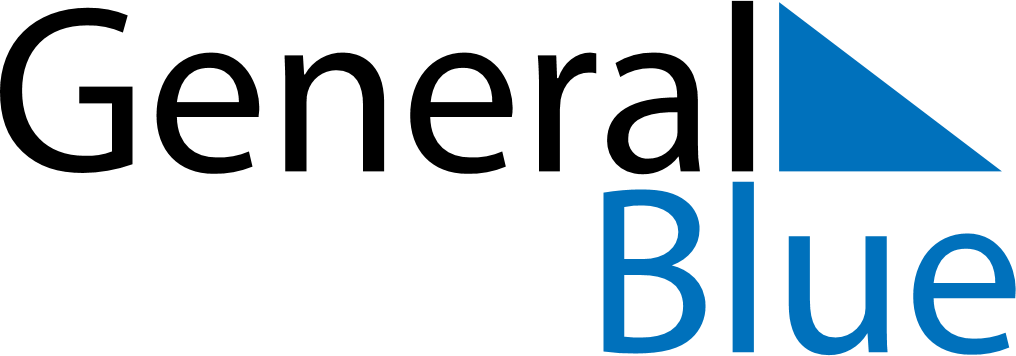 February 1722February 1722February 1722February 1722February 1722SundayMondayTuesdayWednesdayThursdayFridaySaturday12345678910111213141516171819202122232425262728